Anmeldung einer Projektarbeit                                                        Stand 11.4.2024Studiengang Informatik, DHBW Karlsruhe
Erzbergerstr. 121, 76133 Karlsruhe
 
Bitte die ausgefüllte Anmeldung in Ihren Moodle-Kursraum als PDF-Datei hochladen.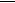  Projektarbeit IIa (Modul T3_2000, Praxisprojekt II, 3. Semester) Projektarbeit IIb (Modul T3_2000, Praxisprojekt II, 4. Semester) Große Projektarbeit II (Modul T3_2000, Praxisprojekt II, 3. - 4. Semester) Projektarbeit III (Modul T3_3000, Praxisprojekt III, 5. Semester) Studienarbeit  (Modul T3_3101,  5. - 6. Semester) Bachelorarbeit (Modul T3_3300,  6. Semester)Die Freigabe des der Projektarbeitsthemen erfolgt durch die Studiengangsleitung. Wenn Sie nicht kurzfristig eine Rückmeldung erhalten, gilt das Thema als freigegeben. Studienarbeiten werden durch den Betreuer freigegeben.Bachelorarbeiten werden durch den Prüfungssauschuss freigegeben.KursDualer PartnerStudierende/rEMailBetreuer/inakad. Titel/StudiumEMailTel.Titel der ArbeitMotivation, Problemstellung, Erwartetes ErgebnisGeplantes VorgehenLiteraturliste(z.B. vorgegebene Literatur, grundlegende Literatur, Literatur zur Vorbereitung, weiterführende Literatur)Sprache der AusarbeitungDeutsch [    ]          Englisch  [    ]Datum der Erstellung der Themenmitteilung